КАК НЕ СТАТЬ ЖЕРТВОЙ МОШЕННИКОВ!

 ВНИМАНИЕ! Чтобы не стать жертвой мошенников:

 никогда не открывайте двери незнакомым Вам людям, кем бы они ни представлялись, если вы предварительно не вызывали их к себе домой;
 узнайте заранее телефоны полиции, социальных служб, пенсионного фонда и если незнакомый Вам человек представляется служащим государственной организации, узнайте его фамилию, имя, отчество, должность и причину посещения. Не бойтесь звонить с уточнениями, действительно ли у них имеется такой сотрудник, и с какой целью он ходит по квартирам;
если телефон не отвечает или занят, попросите визитера посетить Вас в другое время;
если человек представился сотрудником социальной службы, попросите поднести к глазку двери служебное удостоверение;
если Вы открыли дверь, не впускайте незнакомца в квартиру или дом;
если человек настойчиво просится в квартиру, позовите соседей по лестничной площадке присоединиться к Вам;
позвоните родным и сообщите о «непрошенном госте»;
не отдавайте документы (паспорт, пенсионное, ветеранское удостоверение и другие документы);
не давайте денег и не меняйте незнакомым Вам людям деньги;
ничего не подписывайте;
не оставляйте незнакомца одного в комнате;
не приобретайте у людей, представившихся представителями торговых фирм продукты, мелкую бытовую технику, лекарства;
сообщайте в полицию о подозрительных лицах, появившихся в Вашем подъезде;
если же случилось, что Вас обокрали или обманули, немедленно звоните в полицию. Постарайтесь запомнить внешность и особые приметы, это облегчит поиск мошенника и предотвратит последующие преступления.

 Постарайтесь быть внимательными и осторожнее относитесь к незнакомым людям!

 При возникновении чрезвычайных ситуаций необходимо звонить по телефонам: 112, 101, 102, 103, 104; 8 (84676) 2-10-12, 2-11-28, 8-927-001-84-02 (Единая дежурно-диспетчерская служба м.р. Безенчукский).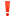 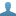 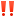 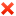 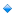 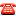 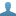 https://vk.com/video-166310996_456239082